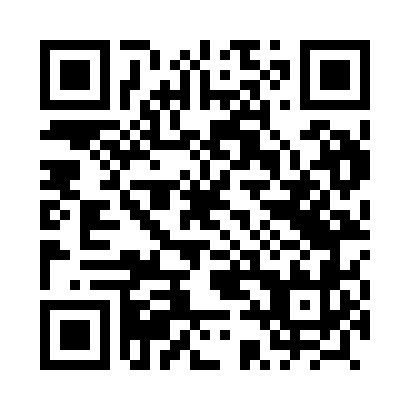 Prayer times for Lubanie, PolandMon 1 Apr 2024 - Tue 30 Apr 2024High Latitude Method: Angle Based RulePrayer Calculation Method: Muslim World LeagueAsar Calculation Method: HanafiPrayer times provided by https://www.salahtimes.comDateDayFajrSunriseDhuhrAsrMaghribIsha1Mon4:156:1812:485:157:209:152Tue4:126:1512:485:167:219:173Wed4:096:1312:475:177:239:204Thu4:066:1112:475:187:259:225Fri4:036:0812:475:207:279:246Sat4:006:0612:475:217:289:277Sun3:566:0412:465:227:309:298Mon3:536:0112:465:237:329:329Tue3:505:5912:465:257:349:3410Wed3:475:5712:465:267:359:3711Thu3:445:5412:455:277:379:3912Fri3:405:5212:455:287:399:4213Sat3:375:5012:455:307:419:4514Sun3:345:4812:455:317:429:4715Mon3:315:4512:445:327:449:5016Tue3:275:4312:445:337:469:5317Wed3:245:4112:445:347:489:5618Thu3:205:3912:445:357:509:5919Fri3:175:3612:435:377:5110:0120Sat3:135:3412:435:387:5310:0421Sun3:105:3212:435:397:5510:0722Mon3:065:3012:435:407:5710:1023Tue3:035:2812:435:417:5810:1324Wed2:595:2612:425:428:0010:1625Thu2:555:2412:425:438:0210:2026Fri2:525:2212:425:458:0410:2327Sat2:485:1912:425:468:0510:2628Sun2:445:1712:425:478:0710:2929Mon2:405:1512:425:488:0910:3330Tue2:365:1312:415:498:1110:36